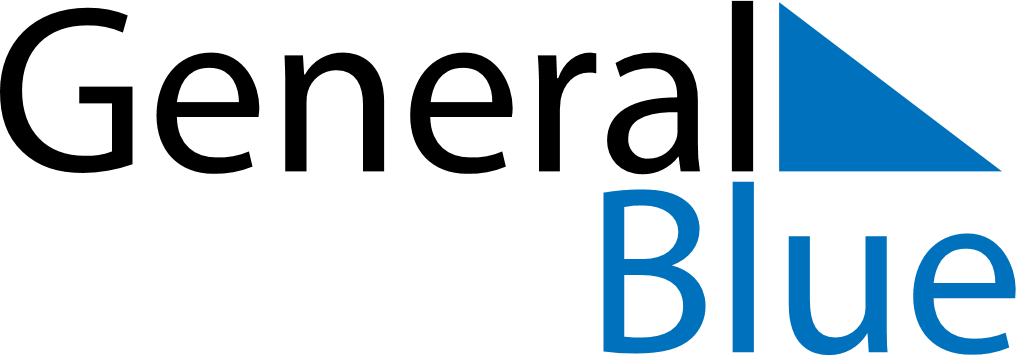 December 2029December 2029December 2029December 2029SloveniaSloveniaSloveniaSundayMondayTuesdayWednesdayThursdayFridayFridaySaturday123456778Saint Nicholas Day91011121314141516171819202121222324252627282829Christmas DayIndependence and Unity Day3031